ФОРМА РЕЦЕПТУРНОГО БЛАНКА N 107-1/уМинистерство здравоохранения                  Код формы по ОКУДРоссийской Федерации                          Код учреждения по ОКПО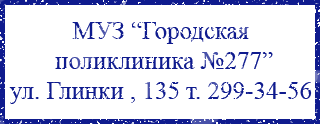                                               Медицинская документацияНаименование (штамп)                          Форма N 107-1/умедицинской организации                       Утверждена приказом                                              Министерства здравоохраненияНаименование (штамп)                          Российской Федерациииндивидуального предпринимателя               от 24 ноября 2021 г. N 1094н(указать адрес, номер и дату лицензии,наименование органа государственнойвласти, выдавшего лицензию)---------------------------------------------------------------------------                                  РЕЦЕПТ                 (взрослый, детский - нужное подчеркнуть)                         "__" ___________ 20__ г.Фамилия, инициалы имени и отчества (последнее - при наличии)пациента __________________________________________________________________Дата рождения _____________________________________________________________Фамилия, инициалы имени и отчества (последнее - при наличии)лечащего врача (фельдшера, акушерки) ______________________________________руб.|коп.| Rp...............................................................................-------------------------------------------------------руб.|коп.| Rp...............................................................................-------------------------------------------------------руб.|коп.| Rp...............................................................................-------------------------------------------------------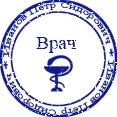 Подпись                                                     М.П.и печать лечащего врача(подпись фельдшера, акушерки)    Рецепт действителен в течение 60 дней, до 1 года (________________)                (нужное подчеркнуть)                      (указать                                                      количество дней)Оборотная сторонаОтметка о назначении лекарственного препарата по решению врачебной комиссииПриготовилПроверилОтпустил